Aufgabe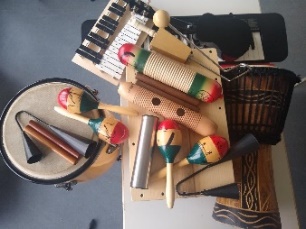 Musikalische Begegnungen – eine Reise von Südafrika nach LateinamerikaSchuljahrgänge 7/8_____________________________________________________________Singt das Lied „Pata Pata“. (M1)Musiziert die akkordische Begleitung auf Keyboard, Ukulele oder Gitarre. (M1)Spielt das Riff auf eurem Wahlinstrument (Boomwhackers, Xylophon, Blockflöte, Keyboard…) (M1)Übt die Cha-Cha-Cha Percussion mit dem Mund („Mund-Cha-Cha“/Mouthpercussion) und den vorgegebenen Instrumenten. (M2)Material für Teilaufgabe 1:- Originalsong „Pata Pata“ von Miriam Makeba- Notenmaterial „Pata Pata“ mit Melodiestimme, Einwürfen und Begleitung (Akkorde und Riff) (M1)- Notenmaterial Cha-Cha-Cha Percussion (M2)- Musikinstrumente- PC/Beamer bzw. interaktive TafelGestaltet in Gruppenarbeit ein eigenes Arrangement aus den zuvor geübten Elementen von „Pata Pata“ und der Cha-Cha-Cha Percussion. Es sollte die Formteile Intro, A, B und Outro enthalten.A	Nutzt für Intro und Outro einen Rhythmus aus der Cha-Cha-Cha Percussion (M2). Für die Formteile A und B verwendet ihr entweder die Vokalteile des Liedes „Pata Pata“ oder Teil I und Teil II der Begleitung (M1).B	Nutzt für Intro und Outro mindestens zwei verschiedene Rhythmen der Cha-Cha-Cha Percussion (M2). Für die Formteile A und B verwendet ihr sowohl die Vokalteile des Liedes „Pata Pata“ als auch Teil I und II der Begleitung (M1). Mindestens ein Formteil soll zweistimmig musiziert werden.C	Für euer Arrangement stehen euch in allen Formteilen (Intro, Outro, A, B, C…) alle Rhythmen der Cha-Cha-Cha Percussion (M2), die Teile A und B sowie die Begleitungen I und II des Songs „Pata Pata“ zur Verfügung (M1). Mindestens drei eurer Formteile sollen zweistimmig musiziert werden.Präsentiert die Ergebnisse der Gruppenarbeit vor eurer Lerngruppe. Reflektiert dabei über den Entstehungsprozess, den Aufbau und die Besetzung eures Arrangements und musiziert euer Stück.Material für Teilaufgabe 2:- Originalsong „Pata Pata“ von Miriam Makeba- Notenmaterial „Pata Pata“ mit Melodiestimme, Einwürfen und Begleitung (Akkorde und Riff) (M1)- Notenmaterial Cha-Cha-Cha Percussion (M2)- Musikinstrumente- PC/Beamer bzw. interaktive TafelFühre begleitend zum Unterricht ein digitales Portfolio (M3). Folgende Aspekte sollen enthalten sein:- Thematisches Deckblatt- Inhaltsverzeichnis- Notenblätter (M1, M2)- Mitschriften aus dem Unterricht und Hausaufgaben- euer Arrangement (Formteile, Besetzung, Aussagen zum Entstehungsprozess)- Selbsteinschätzung3.2	Recherchiere Informationen zu folgenden Aspekten und halte die Ergebnisse in deinem digitalen Portfolio fest:	- „Pata Pata“: berühmte Interpretin, Erstaufführung, inhaltliche Bedeutung, Tanz	- Riff	- Off-Beat- Cha-Cha-Cha	- drei ausgewählte Instrumente der Latin-Percussion (Material, Aussehen, Spielweise, Klang)- Zusammenhänge zwischen der Musik Südafrikas und Lateinamerikas3.3	Lade dein Portfolio als pdf-Datei unter dem bereitgestellten Aufgabenbutton bei Moodle hoch.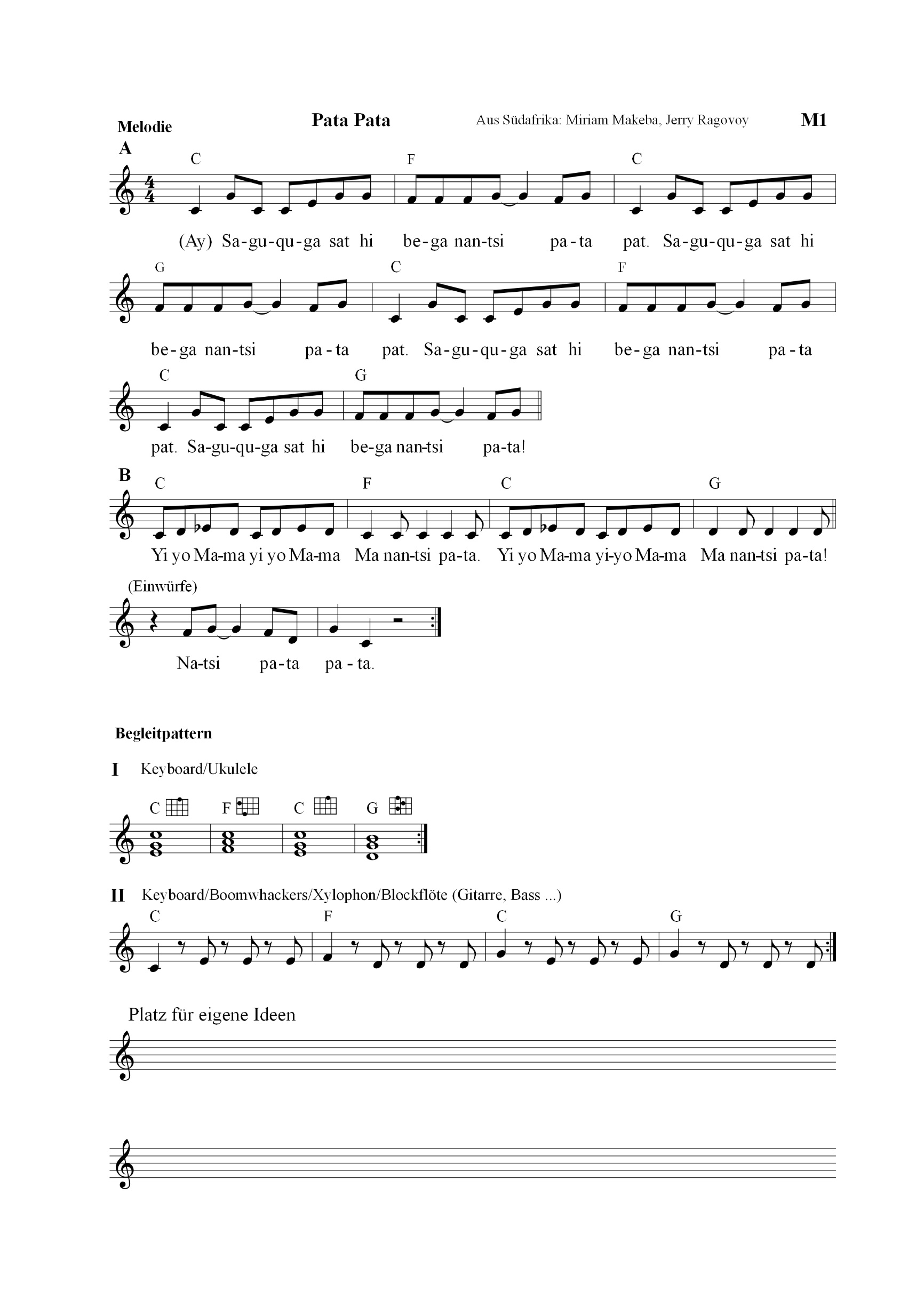 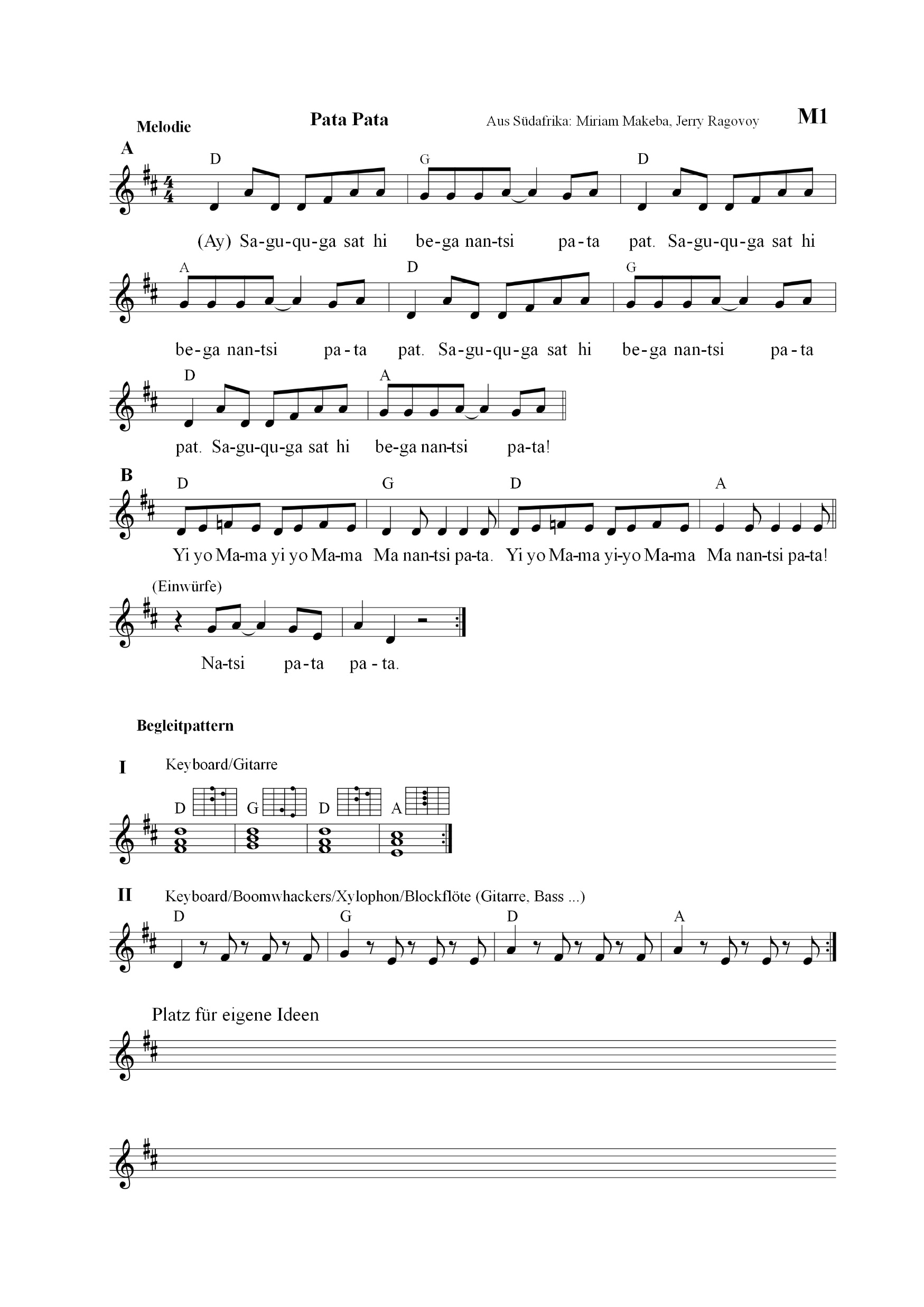 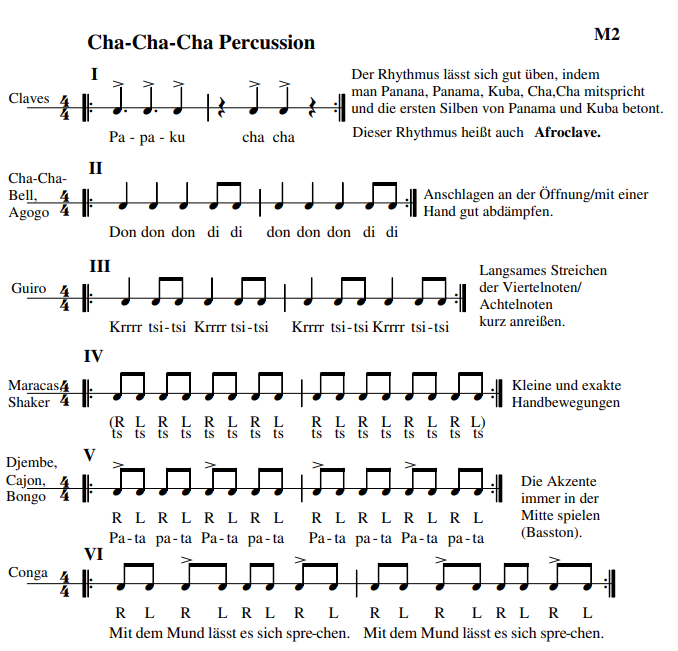 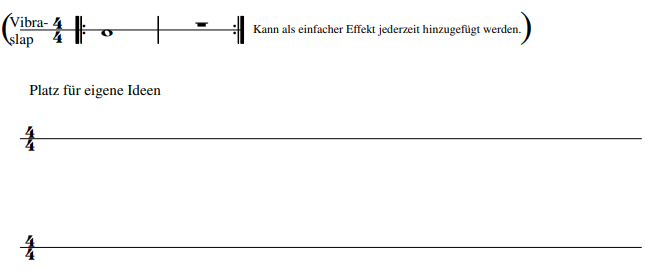 M3Merkzettel für das Portfolio:Führe fortlaufend zum Thema „Musikalische Begegnungen“ ein digitales Portfolio:Deckblatt mit Überschrift und InhaltverzeichnisArbeitsblätterHausaufgabenMitschriften aus dem UnterrichtBegründung für die Auswahl zur LeistungskontrolleSelbsteinschätzungBewertungskriterien (Zusatzpunkte für eine besondere Gestaltung möglich)Musiziert den Song „Pata Pata“ und eine Cha-Cha-Cha Percussion.Gestaltet ein eigenes Arrangement aus „Pata Pata“ und der Cha-Cha-Cha Percussion.Führe fortlaufend zum Thema „Musikalische Begegnungen“ ein digitales Portfolio.InhaltPunkteDeckblatt1Inhaltverzeichnis1Arbeitsblätter(vollständig vorhanden)1Hausaufgaben(Inhalt und Vollständigkeit)4Mitschriften aus dem Unterricht(Vollständigkeit)2Begründung für Auswahl zur Leistungskontrolle(in Sätzen)2SelbsteinschätzungAntworten in Sätzen:Wie habe ich mitgearbeitet?Was habe ich Neues gelernt?Was kann ich sicher?Wo habe ich noch Reserven?2